CE 34500: Transportation EngineeringHomework 4A minor road carrying 75 veh/h on each approach for eight hours of an average day crosses a major road carrying 145 veh/h on each approach for the same eight hours, forming a four-leg intersection. There are an average of two crashes per year that may be corrected by a multiway stop control. Determine whether a multiway stop sign is justifies at this location. If not justified, estimate when do you need the stop sign based on traffic volume? Assume traffic growth rate is 2%.The table below shows 15-minute volume counts during the peak hour on an approach of an intersection. Determine the PHF and the design hourly volume of the approach.Time			Volume	6-6:15 pm		375	6:15-6:30 pm		380	6:30-6:45 pm		412	6:45-7:00 pm		4257:00-7:15 pm		3907:15-7:30 pm		350Using Webster method, determine a suitable signal timing for the following intersection. Traffic volume are given during AM/PM peak hour. Assume PHF=0.95, Saturation flow for left turn is 1615 veh/hour and through/right 3700 veh/hour. Assume numbers if not given using your engineering judgement.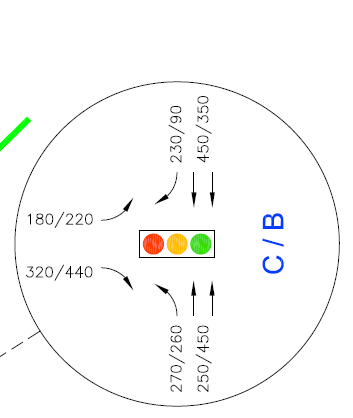 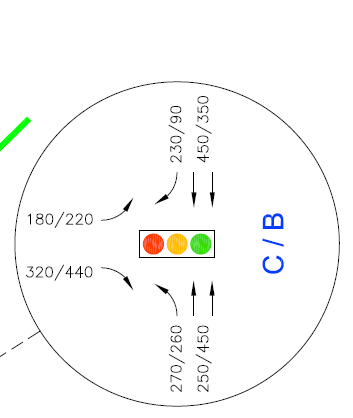 